The 99 Club was founded in 2006 and in that time, only 6 children have ever completed ‘The Last Straw’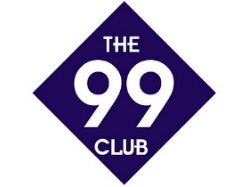                                                          Could you be the 7th?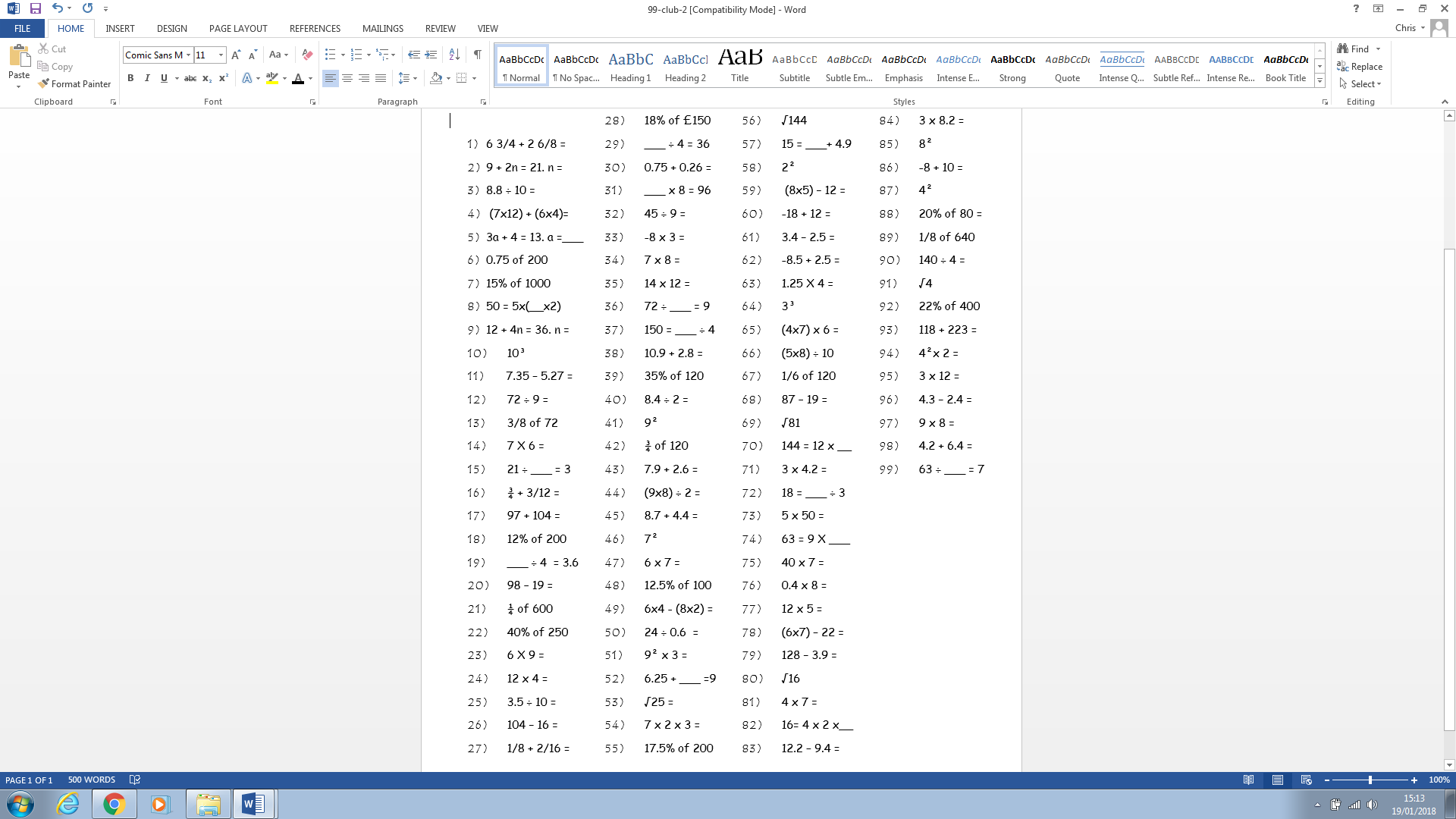 